第35号の3様式(その4)備考　1　「処理事項」の欄は、記載しないでください。　　　2　「法人番号」欄には、行政手続における特定の個人を識別するための番号の利用等に関する法律第2条第15項に規定する法人番号を記載してください。　　　3　「通算法人の種類」等の欄の□については、該当するものにレ印を付してください。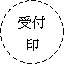 ※処理事項※処理事項※処理事項※処理事項※処理事項※処理事項入力処理年月日入力処理年月日入力処理年月日入力処理年月日入力処理年月日入力処理年月日入力処理年月日・　　・・　　・・　　・・　　・・　　・・　　・※処理事項※処理事項※処理事項※処理事項※処理事項※処理事項管理番号管理番号管理番号管理番号管理番号管理番号管理番号　　　　　法人税に係る通算制度の承認等の届出書　　　　　法人税に係る通算制度の承認等の届出書　　　　　法人税に係る通算制度の承認等の届出書　　　　　法人税に係る通算制度の承認等の届出書　　　　　法人税に係る通算制度の承認等の届出書　　　　　法人税に係る通算制度の承認等の届出書　　　　　法人税に係る通算制度の承認等の届出書　　　　　法人税に係る通算制度の承認等の届出書　　　　　法人税に係る通算制度の承認等の届出書　　　　　法人税に係る通算制度の承認等の届出書　　　　　法人税に係る通算制度の承認等の届出書　　　　　法人税に係る通算制度の承認等の届出書　　　　　法人税に係る通算制度の承認等の届出書　　　　　法人税に係る通算制度の承認等の届出書　　　　　法人税に係る通算制度の承認等の届出書　　　　　法人税に係る通算制度の承認等の届出書　　　　　法人税に係る通算制度の承認等の届出書　　　　　法人税に係る通算制度の承認等の届出書　　　　　法人税に係る通算制度の承認等の届出書　　　　　法人税に係る通算制度の承認等の届出書　　　　　法人税に係る通算制度の承認等の届出書　　　　　法人税に係る通算制度の承認等の届出書　　　　　法人税に係る通算制度の承認等の届出書　　　　　法人税に係る通算制度の承認等の届出書　　　　　法人税に係る通算制度の承認等の届出書　　　　　法人税に係る通算制度の承認等の届出書　　　　　法人税に係る通算制度の承認等の届出書　　　　　法人税に係る通算制度の承認等の届出書　　　　　法人税に係る通算制度の承認等の届出書年　　月　　日　　　　　石川県　　　　事務所長　様年　　月　　日　　　　　石川県　　　　事務所長　様年　　月　　日　　　　　石川県　　　　事務所長　様年　　月　　日　　　　　石川県　　　　事務所長　様年　　月　　日　　　　　石川県　　　　事務所長　様年　　月　　日　　　　　石川県　　　　事務所長　様年　　月　　日　　　　　石川県　　　　事務所長　様本店所在地本店所在地本店所在地〒電話　(　　　　)　　　　―〒電話　(　　　　)　　　　―〒電話　(　　　　)　　　　―〒電話　(　　　　)　　　　―〒電話　(　　　　)　　　　―〒電話　(　　　　)　　　　―〒電話　(　　　　)　　　　―〒電話　(　　　　)　　　　―〒電話　(　　　　)　　　　―〒電話　(　　　　)　　　　―〒電話　(　　　　)　　　　―〒電話　(　　　　)　　　　―〒電話　(　　　　)　　　　―〒電話　(　　　　)　　　　―〒電話　(　　　　)　　　　―〒電話　(　　　　)　　　　―〒電話　(　　　　)　　　　―〒電話　(　　　　)　　　　―〒電話　(　　　　)　　　　―〒電話　(　　　　)　　　　―〒電話　(　　　　)　　　　―年　　月　　日　　　　　石川県　　　　事務所長　様年　　月　　日　　　　　石川県　　　　事務所長　様年　　月　　日　　　　　石川県　　　　事務所長　様年　　月　　日　　　　　石川県　　　　事務所長　様年　　月　　日　　　　　石川県　　　　事務所長　様年　　月　　日　　　　　石川県　　　　事務所長　様年　　月　　日　　　　　石川県　　　　事務所長　様ふりがなふりがなふりがな年　　月　　日　　　　　石川県　　　　事務所長　様年　　月　　日　　　　　石川県　　　　事務所長　様年　　月　　日　　　　　石川県　　　　事務所長　様年　　月　　日　　　　　石川県　　　　事務所長　様年　　月　　日　　　　　石川県　　　　事務所長　様年　　月　　日　　　　　石川県　　　　事務所長　様年　　月　　日　　　　　石川県　　　　事務所長　様法人名法人名法人名年　　月　　日　　　　　石川県　　　　事務所長　様年　　月　　日　　　　　石川県　　　　事務所長　様年　　月　　日　　　　　石川県　　　　事務所長　様年　　月　　日　　　　　石川県　　　　事務所長　様年　　月　　日　　　　　石川県　　　　事務所長　様年　　月　　日　　　　　石川県　　　　事務所長　様年　　月　　日　　　　　石川県　　　　事務所長　様代表者氏名代表者氏名代表者氏名年　　月　　日　　　　　石川県　　　　事務所長　様年　　月　　日　　　　　石川県　　　　事務所長　様年　　月　　日　　　　　石川県　　　　事務所長　様年　　月　　日　　　　　石川県　　　　事務所長　様年　　月　　日　　　　　石川県　　　　事務所長　様年　　月　　日　　　　　石川県　　　　事務所長　様年　　月　　日　　　　　石川県　　　　事務所長　様法人番号法人番号法人番号石川県税条例第62条により、次のとおり届けます。石川県税条例第62条により、次のとおり届けます。石川県税条例第62条により、次のとおり届けます。石川県税条例第62条により、次のとおり届けます。石川県税条例第62条により、次のとおり届けます。石川県税条例第62条により、次のとおり届けます。石川県税条例第62条により、次のとおり届けます。石川県税条例第62条により、次のとおり届けます。石川県税条例第62条により、次のとおり届けます。石川県税条例第62条により、次のとおり届けます。石川県税条例第62条により、次のとおり届けます。石川県税条例第62条により、次のとおり届けます。石川県税条例第62条により、次のとおり届けます。石川県税条例第62条により、次のとおり届けます。石川県税条例第62条により、次のとおり届けます。石川県税条例第62条により、次のとおり届けます。石川県税条例第62条により、次のとおり届けます。石川県税条例第62条により、次のとおり届けます。石川県税条例第62条により、次のとおり届けます。石川県税条例第62条により、次のとおり届けます。石川県税条例第62条により、次のとおり届けます。石川県税条例第62条により、次のとおり届けます。石川県税条例第62条により、次のとおり届けます。石川県税条例第62条により、次のとおり届けます。石川県税条例第62条により、次のとおり届けます。石川県税条例第62条により、次のとおり届けます。石川県税条例第62条により、次のとおり届けます。石川県税条例第62条により、次のとおり届けます。石川県税条例第62条により、次のとおり届けます。石川県税条例第62条により、次のとおり届けます。石川県税条例第62条により、次のとおり届けます。関与税理士氏名及び連絡先通算法人の種類通算法人の種類通算法人の種類□通算親法人□通算子法人□通算親法人□通算子法人□通算親法人□通算子法人□通算親法人□通算子法人□通算親法人□通算子法人□通算親法人□通算子法人区分区分区分□左記の通算法人となった。□左記の通算法人でなくなった。□左記の通算法人となった。□左記の通算法人でなくなった。□左記の通算法人となった。□左記の通算法人でなくなった。□左記の通算法人となった。□左記の通算法人でなくなった。□左記の通算法人となった。□左記の通算法人でなくなった。□左記の通算法人となった。□左記の通算法人でなくなった。□左記の通算法人となった。□左記の通算法人でなくなった。□左記の通算法人となった。□左記の通算法人でなくなった。□左記の通算法人となった。□左記の通算法人でなくなった。□左記の通算法人となった。□左記の通算法人でなくなった。□左記の通算法人となった。□左記の通算法人でなくなった。□左記の通算法人となった。□左記の通算法人でなくなった。□左記の通算法人となった。□左記の通算法人でなくなった。□左記の通算法人となった。□左記の通算法人でなくなった。□左記の通算法人となった。□左記の通算法人でなくなった。□左記の通算法人となった。□左記の通算法人でなくなった。□左記の通算法人となった。□左記の通算法人でなくなった。□左記の通算法人となった。□左記の通算法人でなくなった。□左記の通算法人となった。□左記の通算法人でなくなった。関与税理士氏名及び連絡先上記区分に該当することとなった事由上記区分に該当することとなった事由上記区分に該当することとなった事由□通算制度の承認があった。□完全支配関係を有することとなった。□通算完全支配関係等を有しなくなった。　(原因：　　　　　　　　　　　　　　　　　　　　　　　　　　　　)□青色申告の承認の取消しの処分があった。□通算制度適用の取りやめの承認があった。□通算制度の承認があった。□完全支配関係を有することとなった。□通算完全支配関係等を有しなくなった。　(原因：　　　　　　　　　　　　　　　　　　　　　　　　　　　　)□青色申告の承認の取消しの処分があった。□通算制度適用の取りやめの承認があった。□通算制度の承認があった。□完全支配関係を有することとなった。□通算完全支配関係等を有しなくなった。　(原因：　　　　　　　　　　　　　　　　　　　　　　　　　　　　)□青色申告の承認の取消しの処分があった。□通算制度適用の取りやめの承認があった。□通算制度の承認があった。□完全支配関係を有することとなった。□通算完全支配関係等を有しなくなった。　(原因：　　　　　　　　　　　　　　　　　　　　　　　　　　　　)□青色申告の承認の取消しの処分があった。□通算制度適用の取りやめの承認があった。□通算制度の承認があった。□完全支配関係を有することとなった。□通算完全支配関係等を有しなくなった。　(原因：　　　　　　　　　　　　　　　　　　　　　　　　　　　　)□青色申告の承認の取消しの処分があった。□通算制度適用の取りやめの承認があった。□通算制度の承認があった。□完全支配関係を有することとなった。□通算完全支配関係等を有しなくなった。　(原因：　　　　　　　　　　　　　　　　　　　　　　　　　　　　)□青色申告の承認の取消しの処分があった。□通算制度適用の取りやめの承認があった。□通算制度の承認があった。□完全支配関係を有することとなった。□通算完全支配関係等を有しなくなった。　(原因：　　　　　　　　　　　　　　　　　　　　　　　　　　　　)□青色申告の承認の取消しの処分があった。□通算制度適用の取りやめの承認があった。□通算制度の承認があった。□完全支配関係を有することとなった。□通算完全支配関係等を有しなくなった。　(原因：　　　　　　　　　　　　　　　　　　　　　　　　　　　　)□青色申告の承認の取消しの処分があった。□通算制度適用の取りやめの承認があった。□通算制度の承認があった。□完全支配関係を有することとなった。□通算完全支配関係等を有しなくなった。　(原因：　　　　　　　　　　　　　　　　　　　　　　　　　　　　)□青色申告の承認の取消しの処分があった。□通算制度適用の取りやめの承認があった。□通算制度の承認があった。□完全支配関係を有することとなった。□通算完全支配関係等を有しなくなった。　(原因：　　　　　　　　　　　　　　　　　　　　　　　　　　　　)□青色申告の承認の取消しの処分があった。□通算制度適用の取りやめの承認があった。□通算制度の承認があった。□完全支配関係を有することとなった。□通算完全支配関係等を有しなくなった。　(原因：　　　　　　　　　　　　　　　　　　　　　　　　　　　　)□青色申告の承認の取消しの処分があった。□通算制度適用の取りやめの承認があった。□通算制度の承認があった。□完全支配関係を有することとなった。□通算完全支配関係等を有しなくなった。　(原因：　　　　　　　　　　　　　　　　　　　　　　　　　　　　)□青色申告の承認の取消しの処分があった。□通算制度適用の取りやめの承認があった。□通算制度の承認があった。□完全支配関係を有することとなった。□通算完全支配関係等を有しなくなった。　(原因：　　　　　　　　　　　　　　　　　　　　　　　　　　　　)□青色申告の承認の取消しの処分があった。□通算制度適用の取りやめの承認があった。□通算制度の承認があった。□完全支配関係を有することとなった。□通算完全支配関係等を有しなくなった。　(原因：　　　　　　　　　　　　　　　　　　　　　　　　　　　　)□青色申告の承認の取消しの処分があった。□通算制度適用の取りやめの承認があった。□通算制度の承認があった。□完全支配関係を有することとなった。□通算完全支配関係等を有しなくなった。　(原因：　　　　　　　　　　　　　　　　　　　　　　　　　　　　)□青色申告の承認の取消しの処分があった。□通算制度適用の取りやめの承認があった。□通算制度の承認があった。□完全支配関係を有することとなった。□通算完全支配関係等を有しなくなった。　(原因：　　　　　　　　　　　　　　　　　　　　　　　　　　　　)□青色申告の承認の取消しの処分があった。□通算制度適用の取りやめの承認があった。□通算制度の承認があった。□完全支配関係を有することとなった。□通算完全支配関係等を有しなくなった。　(原因：　　　　　　　　　　　　　　　　　　　　　　　　　　　　)□青色申告の承認の取消しの処分があった。□通算制度適用の取りやめの承認があった。□通算制度の承認があった。□完全支配関係を有することとなった。□通算完全支配関係等を有しなくなった。　(原因：　　　　　　　　　　　　　　　　　　　　　　　　　　　　)□青色申告の承認の取消しの処分があった。□通算制度適用の取りやめの承認があった。□通算制度の承認があった。□完全支配関係を有することとなった。□通算完全支配関係等を有しなくなった。　(原因：　　　　　　　　　　　　　　　　　　　　　　　　　　　　)□青色申告の承認の取消しの処分があった。□通算制度適用の取りやめの承認があった。□通算制度の承認があった。□完全支配関係を有することとなった。□通算完全支配関係等を有しなくなった。　(原因：　　　　　　　　　　　　　　　　　　　　　　　　　　　　)□青色申告の承認の取消しの処分があった。□通算制度適用の取りやめの承認があった。□通算制度の承認があった。□完全支配関係を有することとなった。□通算完全支配関係等を有しなくなった。　(原因：　　　　　　　　　　　　　　　　　　　　　　　　　　　　)□青色申告の承認の取消しの処分があった。□通算制度適用の取りやめの承認があった。□通算制度の承認があった。□完全支配関係を有することとなった。□通算完全支配関係等を有しなくなった。　(原因：　　　　　　　　　　　　　　　　　　　　　　　　　　　　)□青色申告の承認の取消しの処分があった。□通算制度適用の取りやめの承認があった。□通算制度の承認があった。□完全支配関係を有することとなった。□通算完全支配関係等を有しなくなった。　(原因：　　　　　　　　　　　　　　　　　　　　　　　　　　　　)□青色申告の承認の取消しの処分があった。□通算制度適用の取りやめの承認があった。□通算制度の承認があった。□完全支配関係を有することとなった。□通算完全支配関係等を有しなくなった。　(原因：　　　　　　　　　　　　　　　　　　　　　　　　　　　　)□青色申告の承認の取消しの処分があった。□通算制度適用の取りやめの承認があった。□通算制度の承認があった。□完全支配関係を有することとなった。□通算完全支配関係等を有しなくなった。　(原因：　　　　　　　　　　　　　　　　　　　　　　　　　　　　)□青色申告の承認の取消しの処分があった。□通算制度適用の取りやめの承認があった。□通算制度の承認があった。□完全支配関係を有することとなった。□通算完全支配関係等を有しなくなった。　(原因：　　　　　　　　　　　　　　　　　　　　　　　　　　　　)□青色申告の承認の取消しの処分があった。□通算制度適用の取りやめの承認があった。□通算制度の承認があった。□完全支配関係を有することとなった。□通算完全支配関係等を有しなくなった。　(原因：　　　　　　　　　　　　　　　　　　　　　　　　　　　　)□青色申告の承認の取消しの処分があった。□通算制度適用の取りやめの承認があった。□通算制度の承認があった。□完全支配関係を有することとなった。□通算完全支配関係等を有しなくなった。　(原因：　　　　　　　　　　　　　　　　　　　　　　　　　　　　)□青色申告の承認の取消しの処分があった。□通算制度適用の取りやめの承認があった。関与税理士氏名及び連絡先上記区分に該当することとなった事由上記区分に該当することとなった事由上記区分に該当することとなった事由□通算制度の承認があった。□完全支配関係を有することとなった。□通算完全支配関係等を有しなくなった。　(原因：　　　　　　　　　　　　　　　　　　　　　　　　　　　　)□青色申告の承認の取消しの処分があった。□通算制度適用の取りやめの承認があった。□通算制度の承認があった。□完全支配関係を有することとなった。□通算完全支配関係等を有しなくなった。　(原因：　　　　　　　　　　　　　　　　　　　　　　　　　　　　)□青色申告の承認の取消しの処分があった。□通算制度適用の取りやめの承認があった。□通算制度の承認があった。□完全支配関係を有することとなった。□通算完全支配関係等を有しなくなった。　(原因：　　　　　　　　　　　　　　　　　　　　　　　　　　　　)□青色申告の承認の取消しの処分があった。□通算制度適用の取りやめの承認があった。□通算制度の承認があった。□完全支配関係を有することとなった。□通算完全支配関係等を有しなくなった。　(原因：　　　　　　　　　　　　　　　　　　　　　　　　　　　　)□青色申告の承認の取消しの処分があった。□通算制度適用の取りやめの承認があった。□通算制度の承認があった。□完全支配関係を有することとなった。□通算完全支配関係等を有しなくなった。　(原因：　　　　　　　　　　　　　　　　　　　　　　　　　　　　)□青色申告の承認の取消しの処分があった。□通算制度適用の取りやめの承認があった。□通算制度の承認があった。□完全支配関係を有することとなった。□通算完全支配関係等を有しなくなった。　(原因：　　　　　　　　　　　　　　　　　　　　　　　　　　　　)□青色申告の承認の取消しの処分があった。□通算制度適用の取りやめの承認があった。□通算制度の承認があった。□完全支配関係を有することとなった。□通算完全支配関係等を有しなくなった。　(原因：　　　　　　　　　　　　　　　　　　　　　　　　　　　　)□青色申告の承認の取消しの処分があった。□通算制度適用の取りやめの承認があった。□通算制度の承認があった。□完全支配関係を有することとなった。□通算完全支配関係等を有しなくなった。　(原因：　　　　　　　　　　　　　　　　　　　　　　　　　　　　)□青色申告の承認の取消しの処分があった。□通算制度適用の取りやめの承認があった。□通算制度の承認があった。□完全支配関係を有することとなった。□通算完全支配関係等を有しなくなった。　(原因：　　　　　　　　　　　　　　　　　　　　　　　　　　　　)□青色申告の承認の取消しの処分があった。□通算制度適用の取りやめの承認があった。□通算制度の承認があった。□完全支配関係を有することとなった。□通算完全支配関係等を有しなくなった。　(原因：　　　　　　　　　　　　　　　　　　　　　　　　　　　　)□青色申告の承認の取消しの処分があった。□通算制度適用の取りやめの承認があった。□通算制度の承認があった。□完全支配関係を有することとなった。□通算完全支配関係等を有しなくなった。　(原因：　　　　　　　　　　　　　　　　　　　　　　　　　　　　)□青色申告の承認の取消しの処分があった。□通算制度適用の取りやめの承認があった。□通算制度の承認があった。□完全支配関係を有することとなった。□通算完全支配関係等を有しなくなった。　(原因：　　　　　　　　　　　　　　　　　　　　　　　　　　　　)□青色申告の承認の取消しの処分があった。□通算制度適用の取りやめの承認があった。□通算制度の承認があった。□完全支配関係を有することとなった。□通算完全支配関係等を有しなくなった。　(原因：　　　　　　　　　　　　　　　　　　　　　　　　　　　　)□青色申告の承認の取消しの処分があった。□通算制度適用の取りやめの承認があった。□通算制度の承認があった。□完全支配関係を有することとなった。□通算完全支配関係等を有しなくなった。　(原因：　　　　　　　　　　　　　　　　　　　　　　　　　　　　)□青色申告の承認の取消しの処分があった。□通算制度適用の取りやめの承認があった。□通算制度の承認があった。□完全支配関係を有することとなった。□通算完全支配関係等を有しなくなった。　(原因：　　　　　　　　　　　　　　　　　　　　　　　　　　　　)□青色申告の承認の取消しの処分があった。□通算制度適用の取りやめの承認があった。□通算制度の承認があった。□完全支配関係を有することとなった。□通算完全支配関係等を有しなくなった。　(原因：　　　　　　　　　　　　　　　　　　　　　　　　　　　　)□青色申告の承認の取消しの処分があった。□通算制度適用の取りやめの承認があった。□通算制度の承認があった。□完全支配関係を有することとなった。□通算完全支配関係等を有しなくなった。　(原因：　　　　　　　　　　　　　　　　　　　　　　　　　　　　)□青色申告の承認の取消しの処分があった。□通算制度適用の取りやめの承認があった。□通算制度の承認があった。□完全支配関係を有することとなった。□通算完全支配関係等を有しなくなった。　(原因：　　　　　　　　　　　　　　　　　　　　　　　　　　　　)□青色申告の承認の取消しの処分があった。□通算制度適用の取りやめの承認があった。□通算制度の承認があった。□完全支配関係を有することとなった。□通算完全支配関係等を有しなくなった。　(原因：　　　　　　　　　　　　　　　　　　　　　　　　　　　　)□青色申告の承認の取消しの処分があった。□通算制度適用の取りやめの承認があった。□通算制度の承認があった。□完全支配関係を有することとなった。□通算完全支配関係等を有しなくなった。　(原因：　　　　　　　　　　　　　　　　　　　　　　　　　　　　)□青色申告の承認の取消しの処分があった。□通算制度適用の取りやめの承認があった。□通算制度の承認があった。□完全支配関係を有することとなった。□通算完全支配関係等を有しなくなった。　(原因：　　　　　　　　　　　　　　　　　　　　　　　　　　　　)□青色申告の承認の取消しの処分があった。□通算制度適用の取りやめの承認があった。□通算制度の承認があった。□完全支配関係を有することとなった。□通算完全支配関係等を有しなくなった。　(原因：　　　　　　　　　　　　　　　　　　　　　　　　　　　　)□青色申告の承認の取消しの処分があった。□通算制度適用の取りやめの承認があった。□通算制度の承認があった。□完全支配関係を有することとなった。□通算完全支配関係等を有しなくなった。　(原因：　　　　　　　　　　　　　　　　　　　　　　　　　　　　)□青色申告の承認の取消しの処分があった。□通算制度適用の取りやめの承認があった。□通算制度の承認があった。□完全支配関係を有することとなった。□通算完全支配関係等を有しなくなった。　(原因：　　　　　　　　　　　　　　　　　　　　　　　　　　　　)□青色申告の承認の取消しの処分があった。□通算制度適用の取りやめの承認があった。□通算制度の承認があった。□完全支配関係を有することとなった。□通算完全支配関係等を有しなくなった。　(原因：　　　　　　　　　　　　　　　　　　　　　　　　　　　　)□青色申告の承認の取消しの処分があった。□通算制度適用の取りやめの承認があった。□通算制度の承認があった。□完全支配関係を有することとなった。□通算完全支配関係等を有しなくなった。　(原因：　　　　　　　　　　　　　　　　　　　　　　　　　　　　)□青色申告の承認の取消しの処分があった。□通算制度適用の取りやめの承認があった。□通算制度の承認があった。□完全支配関係を有することとなった。□通算完全支配関係等を有しなくなった。　(原因：　　　　　　　　　　　　　　　　　　　　　　　　　　　　)□青色申告の承認の取消しの処分があった。□通算制度適用の取りやめの承認があった。□通算制度の承認があった。□完全支配関係を有することとなった。□通算完全支配関係等を有しなくなった。　(原因：　　　　　　　　　　　　　　　　　　　　　　　　　　　　)□青色申告の承認の取消しの処分があった。□通算制度適用の取りやめの承認があった。(　　　　局　　　　　　番)事由が生じた日事由が生じた日事由が生じた日年　　月　　日　年　　月　　日　年　　月　　日　年　　月　　日　年　　月　　日　年　　月　　日　年　　月　　日　年　　月　　日　年　　月　　日　年　　月　　日　年　　月　　日　年　　月　　日　通算親法人最初通算事業年度通算親法人最初通算事業年度通算親法人最初通算事業年度通算親法人最初通算事業年度通算親法人最初通算事業年度通算親法人最初通算事業年度自　　　年　　月　　日至　　　年　　月　　日自　　　年　　月　　日至　　　年　　月　　日自　　　年　　月　　日至　　　年　　月　　日自　　　年　　月　　日至　　　年　　月　　日自　　　年　　月　　日至　　　年　　月　　日自　　　年　　月　　日至　　　年　　月　　日自　　　年　　月　　日至　　　年　　月　　日自　　　年　　月　　日至　　　年　　月　　日自　　　年　　月　　日至　　　年　　月　　日自　　　年　　月　　日至　　　年　　月　　日(　　　　局　　　　　　番)法人の区分法人の区分法人の区分□時価評価法人□関連法人□時価評価法人□関連法人□時価評価法人□関連法人□時価評価法人□関連法人□時価評価法人□関連法人□時価評価法人□関連法人□時価評価法人□関連法人通算子法人最初通算事業年度通算子法人最初通算事業年度通算子法人最初通算事業年度通算子法人最初通算事業年度通算子法人最初通算事業年度通算子法人最初通算事業年度通算子法人最初通算事業年度通算子法人最初通算事業年度通算子法人最初通算事業年度通算子法人最初通算事業年度通算子法人最初通算事業年度自　　　年　　月　　日至　　　年　　月　　日自　　　年　　月　　日至　　　年　　月　　日自　　　年　　月　　日至　　　年　　月　　日自　　　年　　月　　日至　　　年　　月　　日自　　　年　　月　　日至　　　年　　月　　日自　　　年　　月　　日至　　　年　　月　　日自　　　年　　月　　日至　　　年　　月　　日自　　　年　　月　　日至　　　年　　月　　日自　　　年　　月　　日至　　　年　　月　　日自　　　年　　月　　日至　　　年　　月　　日(　　　　局　　　　　　番)この届出の事由により事業年度を変更することとなる場合この届出の事由により事業年度を変更することとなる場合この届出の事由により事業年度を変更することとなる場合変更前変更前自　　　年　　月　　日至　　　年　　月　　日自　　　年　　月　　日至　　　年　　月　　日自　　　年　　月　　日至　　　年　　月　　日自　　　年　　月　　日至　　　年　　月　　日自　　　年　　月　　日至　　　年　　月　　日自　　　年　　月　　日至　　　年　　月　　日自　　　年　　月　　日至　　　年　　月　　日自　　　年　　月　　日至　　　年　　月　　日自　　　年　　月　　日至　　　年　　月　　日自　　　年　　月　　日至　　　年　　月　　日自　　　年　　月　　日至　　　年　　月　　日変更後変更後変更後変更後変更後自　　　年　　月　　日至　　　年　　月　　日自　　　年　　月　　日至　　　年　　月　　日自　　　年　　月　　日至　　　年　　月　　日自　　　年　　月　　日至　　　年　　月　　日自　　　年　　月　　日至　　　年　　月　　日自　　　年　　月　　日至　　　年　　月　　日自　　　年　　月　　日至　　　年　　月　　日自　　　年　　月　　日至　　　年　　月　　日自　　　年　　月　　日至　　　年　　月　　日自　　　年　　月　　日至　　　年　　月　　日(　　　　局　　　　　　番)加入時期の特例加入時期の特例加入時期の特例□有□無通算法人となる前の申告期限の延長の処分(承認)の有無通算法人となる前の申告期限の延長の処分(承認)の有無通算法人となる前の申告期限の延長の処分(承認)の有無通算法人となる前の申告期限の延長の処分(承認)の有無事業税事業税事業税事業税事業税有・無有・無有・無・　・・　・・　・・　・・　・・　・・　・・　・・　・・　・・　・・　・・　・・　・の事業年度から　　月間の事業年度から　　月間の事業年度から　　月間の事業年度から　　月間の事業年度から　　月間の事業年度から　　月間の事業年度から　　月間の事業年度から　　月間(　　　　局　　　　　　番)加入時期の特例加入時期の特例加入時期の特例□有□無通算法人となる前の申告期限の延長の処分(承認)の有無通算法人となる前の申告期限の延長の処分(承認)の有無通算法人となる前の申告期限の延長の処分(承認)の有無通算法人となる前の申告期限の延長の処分(承認)の有無住民税住民税住民税住民税住民税有・無有・無有・無・　・・　・・　・・　・・　・・　・・　・・　・・　・・　・・　・・　・・　・・　・の事業年度から　　月間の事業年度から　　月間の事業年度から　　月間の事業年度から　　月間の事業年度から　　月間の事業年度から　　月間の事業年度から　　月間の事業年度から　　月間(　　　　局　　　　　　番)通算親法人※納税義務者が通算子法人である場合に記入してください。通算親法人※納税義務者が通算子法人である場合に記入してください。通算親法人※納税義務者が通算子法人である場合に記入してください。ふりがなふりがなふりがな(　　　　局　　　　　　番)通算親法人※納税義務者が通算子法人である場合に記入してください。通算親法人※納税義務者が通算子法人である場合に記入してください。通算親法人※納税義務者が通算子法人である場合に記入してください。法人名法人名法人名(　　　　局　　　　　　番)通算親法人※納税義務者が通算子法人である場合に記入してください。通算親法人※納税義務者が通算子法人である場合に記入してください。通算親法人※納税義務者が通算子法人である場合に記入してください。本店所在地本店所在地本店所在地(　　　　局　　　　　　番)